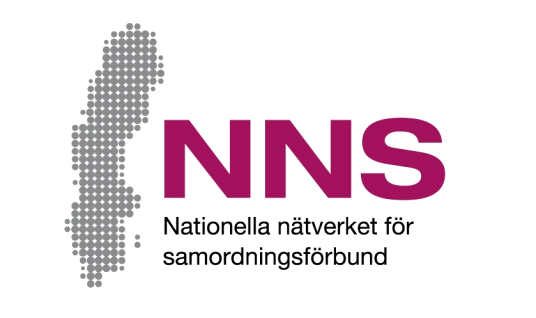 Verksamhetens namn: [namn på aktiviteten]Hur vet vi att det blir bättre?Du deltar i en verksamhet som finansieras av ett samordningsförbund. Vi vill veta hur du upplever att det stöd du får i verksamheten fungerar. Syftet är förbättra verksamheten. Vi välkomnar dina synpunkter!Det här frågeformuläret består av tio frågor. Försök att svara på alla frågorna så öppet och ärligt som möjligt. Att svara på frågorna är helt frivilligt och du behöver inte ange någon motivering om du vill avstå och kan om du vill lämna in din enkät blank. Returnera enkäten i det bifogade kuvertet. Enkätsvaren kommer att behandlas anonymt och all information som lämnas av verksamheten är avidentifierad. Det innebär att ingen enskild person kan identifieras. 

För frågor och synpunkter på frågeformuläret och hur enkätsvar sammanställs kontakta:[Namn på kontaktperson]
[Kontaktpersonens funktion samt samordningsförbundets namn]
Telefon: [telefonnummer], e-mejl: [e-mejladress]

Jonas Wells
Utvecklare och ansvarig för NNS Indikatorer, Nationella Nätverket för Samordningsförbund
Telefon: 070-638 06 17, e-mejl: jonas.wells@nnsfinsam.se
Förutom denna skriftliga information om studien, har du möjlighet att ställa frågor i samband med att du svarar på enkäten.Tack för Din medverkan!Enkät deltagareVi vill med enkäten få veta hur du upplever att det stöd du får i verksamheten fungerar.Kryssa i den ruta som bäst beskriver i vilken utsträckning du instämmer med varje fråga.Frågorna handlar om i vilken utsträckning du upplever att:Det stöd som erbjuds är organiserat runt dina behovDu har inflytande och får den tid du behöver på digDet finns någon som håller samman dina olika myndighetskontakterDu känner att det har skett en stegförflyttning närmare arbetsmarknaden/egen försörjning för din delOm du har svarat Ja på fråga 8 ber vi dig att svara på frågorna 9 och 10 som du finner på nästa sida. 
Om du har svarat Nej på fråga 8 hoppar du över frågorna 9 och 10AldrigSällanIblandOftaFör det mestaAlltid11Har du fått stöd på ett sätt 
som är till stor nytta för dig?Har du fått stöd på ett sätt 
som är till stor nytta för dig?22Har du fått vara med och bestämma vilket stöd du får/har fått?Har du fått vara med och bestämma vilket stöd du får/har fått?33Har stödet fått ta den tid 
du behövt?Har stödet fått ta den tid 
du behövt?44Har du haft en person eller ett team som du kunnat vända dig till med dina frågor och behov?Har du haft en person eller ett team som du kunnat vända dig till med dina frågor och behov?Ja  Ja  Nej  Nej  Nej  Inte allsTill liten
delDelvisTill stor
delTill mycketstor delHelt och hållet   5Har det stöd du fått hjälpt dig att utveckla sätt att hantera din situation?    6Känner du dig mer redo att kunna arbeta eller studera?    7Har personalen tagit tillvara dina erfarenheter, kunskaper och synpunkter?8Har ni påbörjat en planering för vad som ska
hända efter att nuvarande stöd har upphört?
     Ja Nej Enkät deltagare, forts.Om du svarat Ja på fråga 8 ber vi dig svara på frågorna 9 och 10 här nedan.Enkät deltagare, forts.Om du svarat Ja på fråga 8 ber vi dig svara på frågorna 9 och 10 här nedan.Enkät deltagare, forts.Om du svarat Ja på fråga 8 ber vi dig svara på frågorna 9 och 10 här nedan.Enkät deltagare, forts.Om du svarat Ja på fråga 8 ber vi dig svara på frågorna 9 och 10 här nedan.Enkät deltagare, forts.Om du svarat Ja på fråga 8 ber vi dig svara på frågorna 9 och 10 här nedan.Enkät deltagare, forts.Om du svarat Ja på fråga 8 ber vi dig svara på frågorna 9 och 10 här nedan.Enkät deltagare, forts.Om du svarat Ja på fråga 8 ber vi dig svara på frågorna 9 och 10 här nedan.Enkät deltagare, forts.Om du svarat Ja på fråga 8 ber vi dig svara på frågorna 9 och 10 här nedan.Enkät deltagare, forts.Om du svarat Ja på fråga 8 ber vi dig svara på frågorna 9 och 10 här nedan.Enkät deltagare, forts.Om du svarat Ja på fråga 8 ber vi dig svara på frågorna 9 och 10 här nedan.Enkät deltagare, forts.Om du svarat Ja på fråga 8 ber vi dig svara på frågorna 9 och 10 här nedan.Enkät deltagare, forts.Om du svarat Ja på fråga 8 ber vi dig svara på frågorna 9 och 10 här nedan.Enkät deltagare, forts.Om du svarat Ja på fråga 8 ber vi dig svara på frågorna 9 och 10 här nedan.Enkät deltagare, forts.Om du svarat Ja på fråga 8 ber vi dig svara på frågorna 9 och 10 här nedan.Enkät deltagare, forts.Om du svarat Ja på fråga 8 ber vi dig svara på frågorna 9 och 10 här nedan.Enkät deltagare, forts.Om du svarat Ja på fråga 8 ber vi dig svara på frågorna 9 och 10 här nedan.Enkät deltagare, forts.Om du svarat Ja på fråga 8 ber vi dig svara på frågorna 9 och 10 här nedan. Inte alls Inte alls Till liten
     del  Till liten
     del    Delvis   Delvis  Till stor
     del  Till stor
     delTill mycket
   stor delTill mycket
   stor del Helt och 
   hållet Helt och 
   hållet99Finns det en tillräcklig planering för för vad som ska hända efter att 
detta stöd upphört?
Finns det en tillräcklig planering för för vad som ska hända efter att 
detta stöd upphört?
1010Kommer det som är 
planerat att påbörjas inom 
rimlig tid?
Kommer det som är 
planerat att påbörjas inom 
rimlig tid?
